Professional, fun tennis camps for players ages 4-16 of all standards, run by licensed, fully qualified coaching staffDue to the many food allergies we have decided that the children can bring in their own packed lunch, with the option to pre pay for lunch if required. Contact WLTSC reception for details on 01902 755265Please choose days and times on reverse Registration Form*Any safeguarding issues please contact welfare officer Marc Hughes (Operations Manager)Name:................................................................ Age: .................................................................Phone number: ...........................................................................................................................Medical conditions: ....................................................................................................................Food/dietary requirements: .......................................................................................................Amount paid: …………………………………………………. Date: …………………………………………………………..Are you a current member?: ………………………………………………………………………………………………….Office use only: Payment received………………………. Date……………………….Summer Term Holiday Camp 2019Wolverhampton Lawn Tennis & Squash Club, 53 Newbridge Crescent WV6 0LH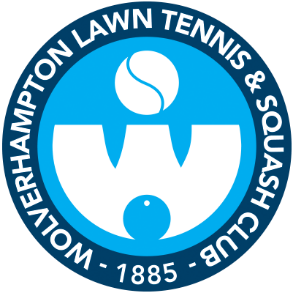 Week 1:  29th July – 2nd August         Week 2:  5th August - 9th AugustWeek 3: 12th August-16th August     Week 4:  19th August- 23rd AugustMorning: 9am-12pm. Full day: 9am-3pm (with option of lunch if required)PLEASE NOTE UNDER 6’S CAN ONLY ATTEND 9am-12pm.4 & 5-year-olds 9am-10.30am if require a shorter session.MembersNon-Members4&5-year olds shorter session£6£9Morning only£12£18Lunch if required per day£3.50£3.50Full day£22£32Full Week £100£135WeekTimesMonday Tuesday WednesdayThursdayFridayFull weekTotal cost19am-10.30am 4&5 year olds19am-12pm1Lunch £3.50 1All day 9am-3pm29am-10.30am 4&5 year olds29am-12pm2Lunch £3.502All day 9am-3pm39am-10.30am 4&5 year olds39am-12pm3Lunch £3.503All day 9am-3pm49am-10.30am 4&5 year olds49am-12pm4Lunch £3.504All day 9am-3pm